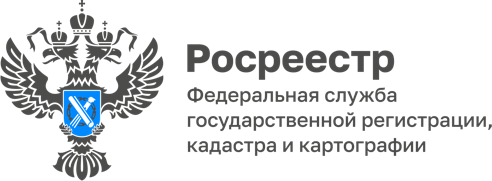 Физкультурно-оздоровительный комплекс в с. Усть-Кан поставлен на кадастровый учетУправлением Росреестра по Республике Алтай поставлен на государственный кадастровый учет физкультурно-оздоровительный комплекс в с. Усть-Кан.Двухэтажный комплекс площадью 725,6 кв. м построен в рамках реализации программы «Спорт – норма жизни» национального проекта «Демография». На первом этаже комплекса располагается спортивный зал, женская и мужская раздевалки, комментаторская, судейская, помещение тренера-преподавателя, гардеробная. На втором этаже оборудованы помещение для занятий на тренажерах, комната для переодевания с душевыми, кабинет преподавателя-инструктора, медицинский кабинет.Спортзал предназначен для тренировок и проведения соревнований спортсменов Усть-Канской детско-юношеской спортивной школы и занятий населения села Усть-Кан.Благодаря введению нового спортивного зала количество систематически занимающихся физической культурой и спортом в Усть-Канском районе увеличится более чем на 200 человек.Новый комплекс станет новым этапом развития спортивной культуры Усть-Канского района, известной далеко за пределами Республики Алтай.Материал подготовлен Управлением Росреестра по Республике Алтай